Информация VII МЕЖДУНАРОДНая СТУДЕНЧЕСКая ИНТЕРНЕТ- олимпиада «Экология»Дата проведения олимпиады: 15 марта 2022 г.10.00 – время московское для России, Евросоюза.14.00 – время московское для стран России, ЕврАзЭС, БРИКСОфициальные языки олимпиады:русскийанглийскийЦели проведения международной олимпиады:обеспечение права человека на благоприятные условия жизни в окружающей среде, качество которой позволяет вести достойную и процветающую жизнь;обеспечение сохранения природных ресурсов на благо нынешних и будущих поколений;гарантия суверенности прав государств на разработку собственных природных ресурсов и ответственность государств за ущерб окружающей среде; необходимость решать международные проблемы окружающей среды в духе сотрудничества;избавление человека и окружающей его среды от последствий применения ядерного и иных видов оружия массового уничтожения.Направления интернет-олимпиады:экология.Формат проведения интернет-олимпиады:Выполнение учащимися тестовых заданий в режиме on-line. Выполнение учащимися тестовых заданий в режиме on-line (50 тестовых заданий (за правильно выполненное задание выставляется 1 балл)).Время выполнения тестовых заданий 45 мин.Заявку (гиперссылкой) на участие направлять только на сайт интернет-олимпиады https://www.tltsu.ru/instituty/the-institute-of-engineering-and-environmental-safety/olympics/international-internet-olympiad/ecology/  кнопка «Подать заявку» с 21 февраля 2022 года до 9 марта 2022 г.РЕГЛАМЕНТ ПРОВЕДЕНИЯ олимпиады 1.	Данный регламент определяет правила и порядок участия в VII Международной студенческой интернет-олимпиаде «ЭКОЛОГИЯ» на базе Тольяттинского государственного университета. 2.	К участию в олимпиаде допускаются студенты высших учебных заведений Российской Федерации, стран Евросоюза и ЕврАзЭС, независимо от страны проживания.3.	Участие в олимпиаде добровольное, безвозмездное и реализуется после регистрации. Заявку необходимо подать с 21.02.2022 года до 9.03.2022 г. на сайт интернет-олимпиады https://www.tltsu.ru/instituty/the-institute-of-engineering-and-environmental-safety/olympics/international-internet-olympiad/ecology/ кнопка «Подать заявку».4. Регистрация участников интернет-олимпиады производится персонально самим учащимся.5. Интернет-олимпиада проводится в режиме on-line. Доступ к тестовым заданиям будет открыт 15 марта 2022 г. в 10.00 по московскому времени для России, Евросоюза, 14.00 по московскому времени для стран России, ЕврАзЭС, БРИКС на странице интернет-олимпиады  https://www.tltsu.ru/instituty/the-institute-of-engineering-and-environmental-safety/olympics/international-internet-olympiad/ecology/ кнопка «Принять участие».6. Участие можно принять с любого компьютера, имеющего доступ в Интернет только один раз. 7.	По истечении времени выделенного на прохождение олимпиады система автоматически учитывает только зарегистрированные пользователем ответы. 8.	Победители и призеры VII Международной студенческой интернет-олимпиадЫ «Экология» награждаются электронными дипломами. Получение электронного диплома участником будет происходить с 30.04.2022 г.Тематические направления VII Международной студенческой интернет-олимпиады «Экология»:защита окружающей среды путем предотвращения или смягчения неблагоприятных экологических воздействий;смягчение потенциального неблагоприятного воздействия условий окружающей среды на организацию; улучшения экологических результатов деятельности;способы управления или влияния на методы проектирования, производства, поставки, потребления и утилизации продукции и услуг организации с применением концепции жизненного цикла, что может предотвратить экологическое воздействие от случайного отклонения на каком-либо этапе цикла;достижения финансовых и операционных преимуществ, которые могут быть результатом внедрения экологически значимых решений, направленных на укрепление позиции организации на рынке;доведение до соответствующих заинтересованных сторон экологической информации.Для подготовки к выполнению конкурсных заданий олимпиады рекомендуется следующий перечень стандартов:-	ISO 11074: 2015 (en) Качество почвы - Словарь. -	ISO 14040: 2006 (ru) Экологический менеджмент - Оценка жизненного цикла - Принципы и рамки. -	ISO 15270: 2008 (en) Пластмассы. Руководящие указания по утилизации и переработке пластиковых отходов.-	ISO 21930: 2017 (en) Устойчивое развитие в зданиях и строительных работах - Основные правила для экологических деклараций строительных продуктов и услуг.-	ISO 29464: 2017 (en) Очистка воздуха и других газов - Терминология. -	ISO 37120: 2018 (ru) Устойчивые города и сообщества - индикаторы городских услуг и качества жизни.-	ISO 6107-1: 2004 (ru) Качество воды - Словарь - Часть 1.-	ISO 6107-4: 1993 (en) Качество воды - Словарь - Часть 4.-	ISO / DIS 19698 (en) Восстановление, рециркуляция, обработка и утилизация ила - Выгодное использование твердых биологических веществ - Наземные приложения.Контактная информацияПо вопросам интернет-олимпиады:(8482) 44-94-25 – Мамсина Анна (студенческая олимпиада)  olimpiada-tgu@tltsu.ruФактический адрес ТГУ: 445020, Самарская область, г. Тольятти, ул. Белорусская, 14, Тольяттинский государственный университет, секретариат VII международной студенческой интернет-олимпиады.Институт инженерной и экологической безопасностиhttps://www.tltsu.ru/instituty/the-institute-of-engineering-and-environmental-safety/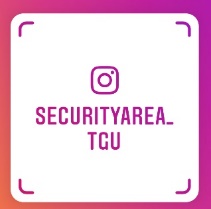 